Try to identify these mosquitoes using the dichotomous mosquito key!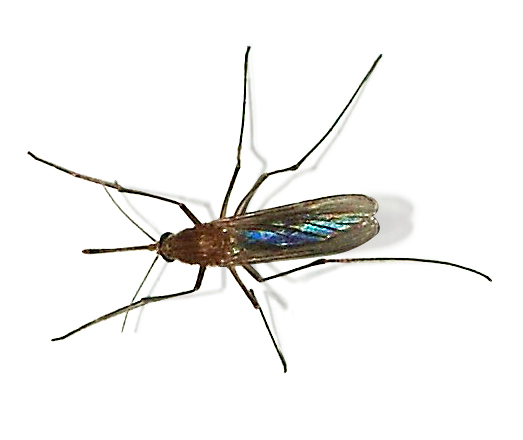 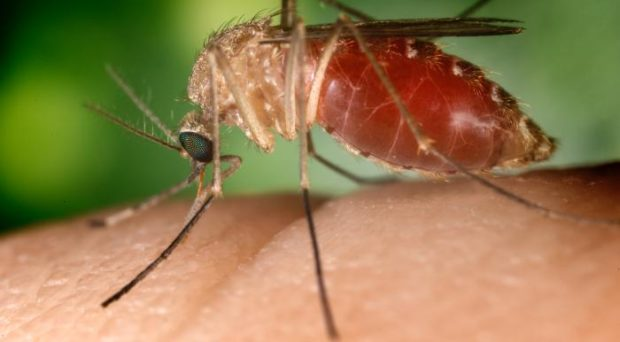 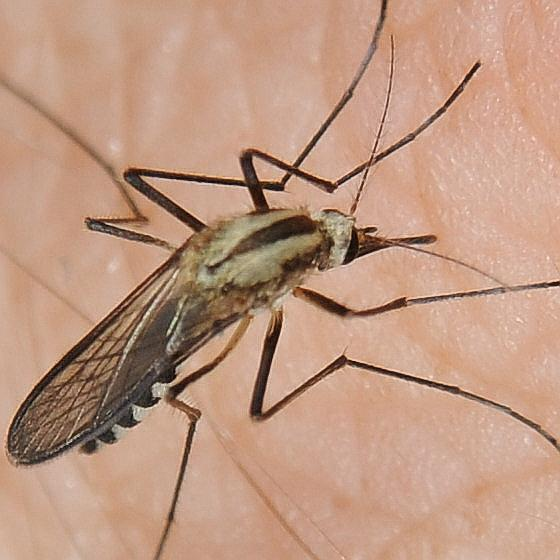 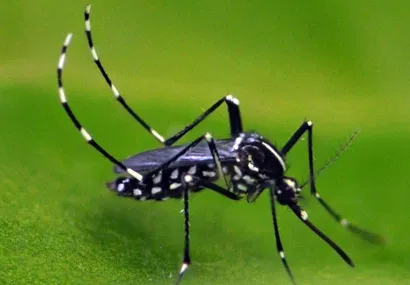 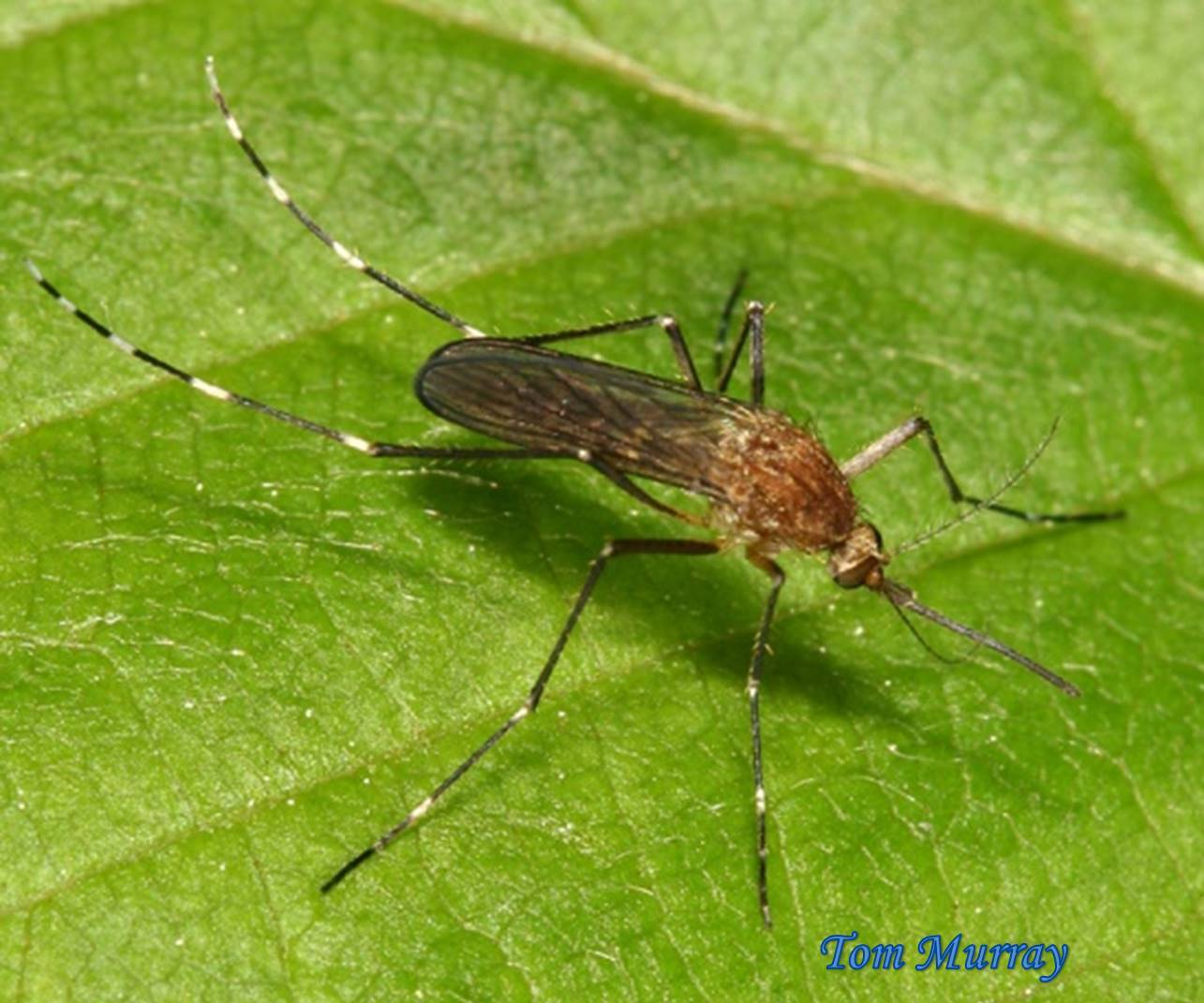 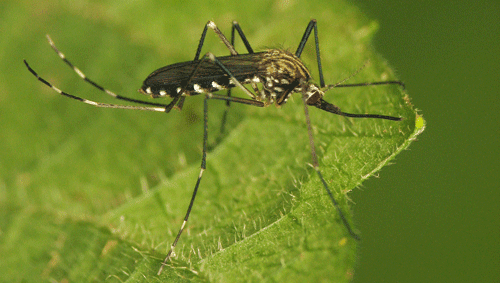 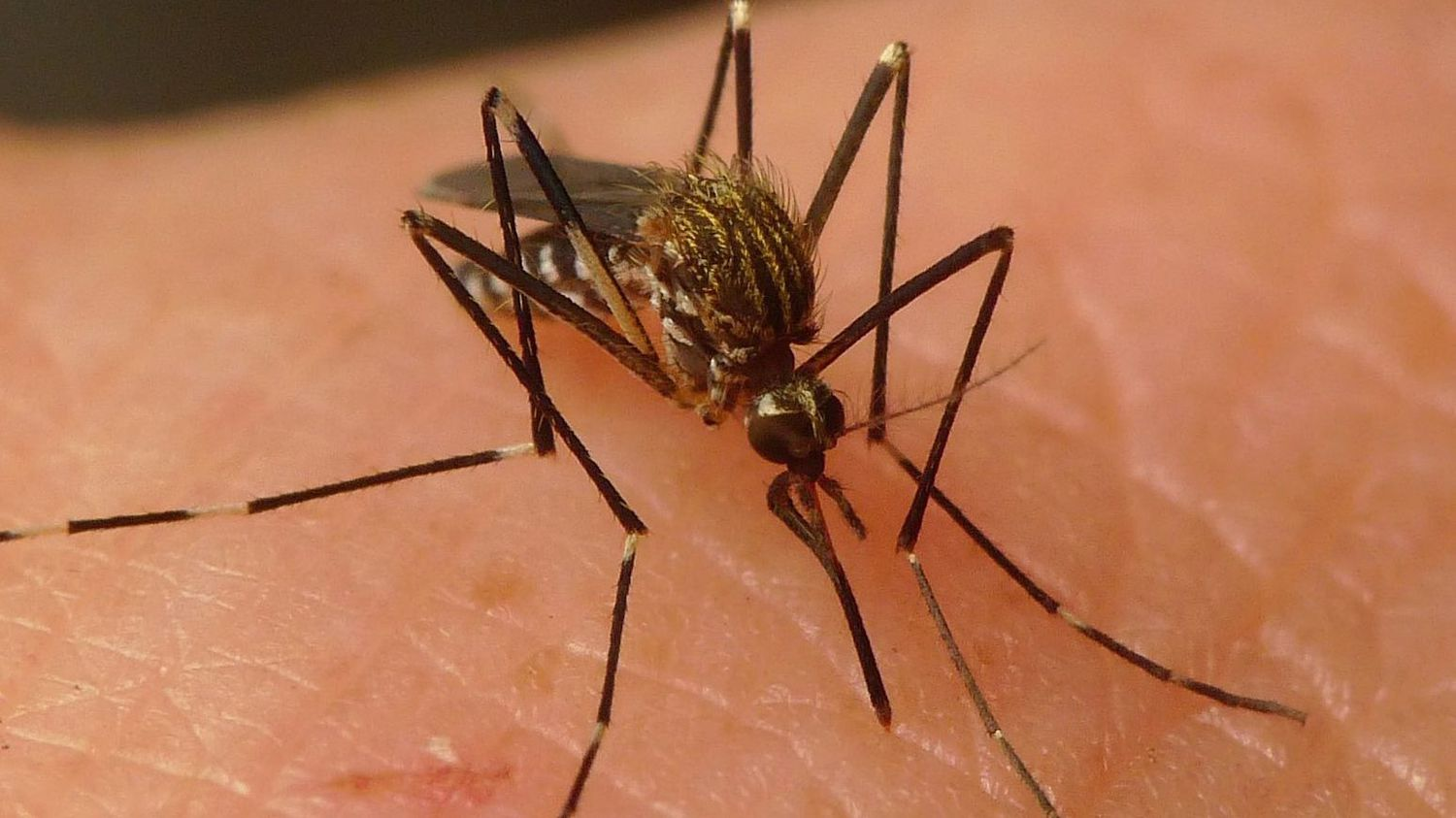 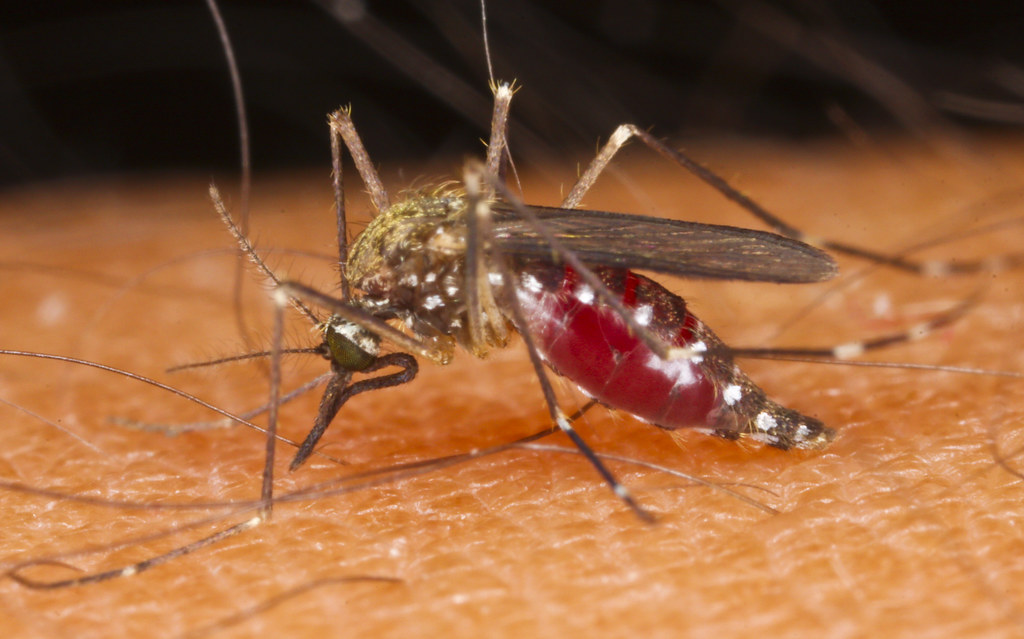 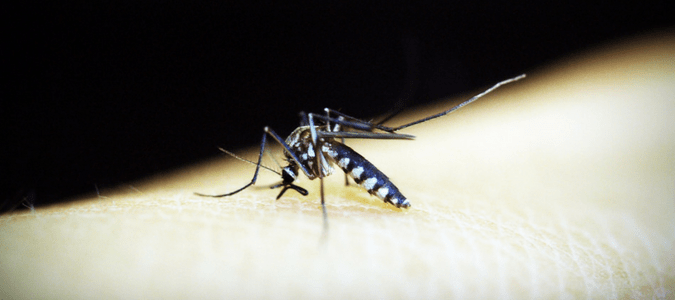 Key:Culex pipiensAedes albopictusAedes trivittatusAedes canadensisAedes japonicusAedes vexansAedes triseriatus